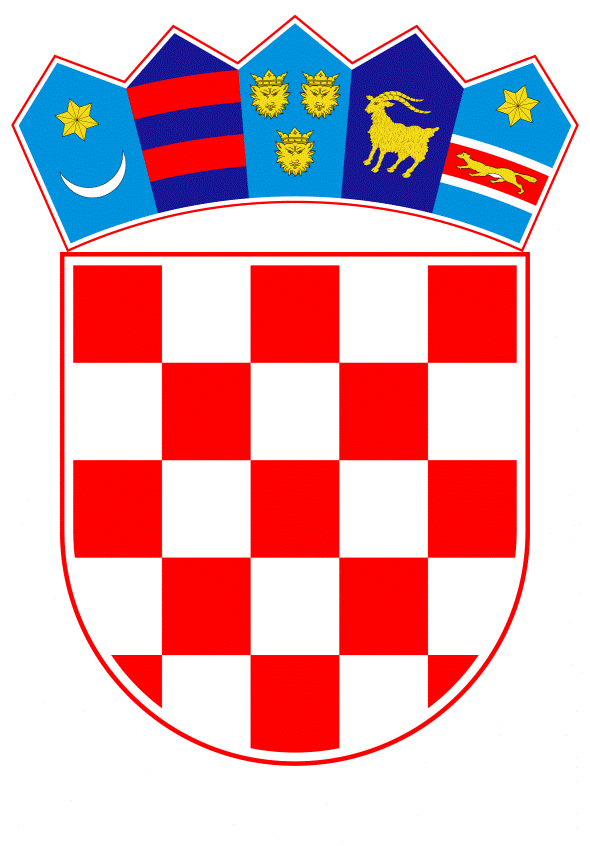 VLADA REPUBLIKE HRVATSKEZagreb, 21. veljače 2019.______________________________________________________________________________________________________________________________________________________________________________________________________________________________Banski dvori | Trg Sv. Marka 2  | 10000 Zagreb | tel. 01 4569 222 | vlada.gov.hrMINISTARSTVO GOSPODARSTVA, PODUZETNIŠTVA I OBRTANACRT                                                                                                                   PRIJEDLOG ZAKONA O IZMJENAMA ZAKONA O OPĆOJ SIGURNOSTI PROIZVODA, S KONAČNIM PRIJEDLOGOM ZAKONAZagreb, veljača 2019.PRIJEDLOG ZAKONA O IZMJENAMA ZAKONA O OPĆOJ SIGURNOSTI PROIZVODAUSTAVNA OSNOVA ZA DONOŠENJE ZAKONAUstavna osnova za donošenje ovoga Zakona sadržana je u odredbi članka 2. stavka 4. podstavka 1. Ustava Republike Hrvatske (Narodne novine, br. 85/10 – pročišćeni tekst i 5/14 - Odluka Ustavnog suda Republike Hrvatske).OCJENA STANJA, OSNOVNA PITANJA KOJA SE UREĐUJU PREDLOŽENIM ZAKONOM, TE POSLJEDICE KOJE ĆE DONOŠENJEM ZAKONA PROISTEĆINacionalnim programom reformi za 2018., utvrđene su mjere za jačanje konkurentnosti gospodarstva i unaprjeđenje poslovnog okruženja (mjera 4.1. i 4.1.1.) te s njima u vezi i mjera „Objedinjavanje gospodarskih inspekcija“, kao temelj za učinkovitije obavljanje inspekcijskih poslova, koji se sada obavljaju u središnjim tijelima državne uprave, u konkretnom slučaju inspekcijskih poslova koje obavlja Ministarstvo gospodarstva, poduzetništva i obrta.Naime, inspekcijski nadzor nad primjenom Zakona o općoj sigurnosti proizvoda (Narodne novine, br. 30/09, 139/10 i 14/14) i propisa donesenih temeljem istog obavljaju tržišni inspektori Ministarstva gospodarstva, poduzetništva i obrta. Obzirom da inspekcijske poslove u području sigurnosti neprehrambenih proizvoda, od 1. travnja 2019. godine preuzima Državni inspektorat, potrebno je izmijeniti odredbe Zakona o općoj sigurnosti proizvoda koje se odnose na poslove obavljanja inspekcijskog nadzora nad provedbom navedenog Zakona i propisa donesenih na temelju istog.III..OCJENA SREDSTAVA POTREBNIH ZA PROVOĐENJE  ZAKONAZa provedbu ovoga Zakona nije potrebno osigurati dodatna sredstva u državnom proračunu Republike Hrvatske. RAZLOZI DONOŠENJA ZAKONA PO HITNOM POSTUPKUPrema odredbi članka 204. stavka 1. Poslovnika Hrvatskoga sabora (Narodne novine, br.  81/13, 113/16, 69/17 i 29/18) zakon se može donijeti po hitnom postupku, kada to zahtijevaju osobito opravdani razlozi, koji u prijedlogu moraju biti posebno obrazloženi. Nacionalnim programom reformi za 2018. utvrđena je reformska mjera objedinjavanja inspekcija u Državnom inspektoratu kao temelj za učinkovitije obavljanje inspekcijskih poslova, koji se sada obavljaju u središnjim tijelima državne uprave. U cilju izbjegavanja pojave pravnih praznina u postupanju inspekcijskih službi u sklopu Državnog inspektorata od 1. travnja 2019. godine, a u svrhu osiguravanja pravilnog, učinkovitog i djelotvornog funkcioniranja državne uprave u upravnim područjima koje je Državni inspektorat preuzeo od pojedinih središnjih tijela državne uprave, predlaže se donošenje ovoga Zakona po hitnom postupku.KONAČNI PRIJEDLOG ZAKONA O IZMJENAMA ZAKONA O OPĆOJ SIGURNOSTI PROIZVODAČlanak 1.             U Zakonu o općoj sigurnosti proizvoda (Narodne novine, br. 30/09, 130/10 i 14/14), u članku 11. stavak 1. mijenja se i glasi:„(1) Inspekcijski nadzor nad provođenjem ovoga Zakona obavljaju tržišni inspektori središnjeg tijela državne uprave nadležnog za inspekcijske poslove (u daljnjem tekstu: inspektori) u skladu s ovlastima određenim ovim Zakonom i posebnim zakonima.“.Članak 2.      Naslov iznad članka 15. i članak 15. brišu se. Članak 3.            Ovaj Zakon objavit će se u Narodnim novinama, a stupa na snagu 1. travnja 2019. godine. O B R A Z L O Ž E N J EUz članak 1. Ovim se člankom izmjenjuje članak 11. stavak 1. Zakona o općoj sigurnosti proizvoda na način da se propisuje da inspekcijski nadzor nad provođenjem predmetnog Zakona obavljaju tržišni inspektori središnjeg tijela državne uprave nadležnog za inspekcijske poslove, odnosno Državnog inspektorata u skladu s ovlastima određenim ovim Zakonom i posebnim propisima, umjesto Ministarstva gospodarstva kako je bilo do sada, a sukladno Nacionalnom programu reformi za 2018. Uz članak 2.Ovim se člankom odredba članka 15. Zakona o općoj sigurnosti proizvoda briše kao suvišna, jer je ovlast inspektora za postupanje po posebnom zakonu dana u izmijenjenom članku 11. stavku 1.  Zakona o općoj sigurnosti proizvoda. Uz članak 3.Ovom se odredbom propisuje stupanje na snagu ovoga Zakona.ODREDBE VAŽEĆEG ZAKONA KOJE SE MIJENJAJUČlanak 11.(1) Inspekcijski nadzor nad provođenjem ovoga Zakona obavljaju tržišni inspektori Ministarstva gospodarstva (u daljnjem tekstu: inspektori) u skladu s ovlastima određenim ovim Zakonom i posebnim propisima. (2) Inspektori imaju, osim ovlasti za poduzimanje mjera koje proizlaze iz posebnih propisa koji se odnose na njihov rad, na temelju ovoga Zakona dodatne ovlasti da:1. za svaki proizvod:– obavljaju preglede karakteristika koje utječu na sigurnost čak i nakon stavljanja proizvoda na tržište kao sigurnog, a koji se obavljaju u potrebnom opsegu do krajnje faze uporabe, odnosno korištenja proizvoda,– zahtijevaju potrebne informacije od proizvođača odnosno distributera, odnosno svih strana kojih se to tiče,– uzimaju uzorke za obavljanje provjere sigurnosti.2. za svaki proizvod koji može predstavljati rizik u određenim uvjetima:– narede da je označen s primjerenim, jasno napisanim i lako razumljivim upozorenjima na hrvatskom jeziku o rizicima koje proizvod može predstavljati,– narede ispunjavanje uvjeta za stavljanje proizvoda na tržište kako bi bio siguran,3. za svaki proizvod koji bi mogao predstavljati rizike za određene osobe:– narede da te osobe budu pravodobno i na prikladan način upozorene na rizike, uključujući i objavljivanje posebnih upozorenja,4. za svaki proizvod koji bi mogao biti opasan:– privremeno zabrane, u razdoblju potrebnom za različite preglede, provjere i procjene sigurnosti, isporuku, ponudu isporuke, oglašavanje ili izlaganje,5. za svaki opasan proizvod:– zabrane njegovo stavljanje na tržište i narede odgovarajuće mjere potrebne da se osigura poštivanje tih zabrana,6. za svaki opasan proizvod koji je već na tržištu:– narede ili organiziraju njegovo trenutačno i djelotvorno povlačenje i upozore potrošače na rizike koje on predstavlja,– narede ili usklađuju ili, ako je to nužno, organiziraju s proizvođačima i distributerima njegov povrat od potrošača i njegovo uništavanje u odgovarajućim uvjetima.7. narede izručivanje proizvoda potrošaču u ispravnom stanju, a čiji je primjerak uzrokovao štetu.(3) Inspektori mogu poduzeti mjere iz stavka 2. ovoga članka prema:– proizvođačima,– distributerima, u okviru njihove djelatnosti, a osobito prema onom koji je odgovoran za prvo stavljanje proizvoda na tržištu Republike Hrvatske,– svakoj drugoj pravnoj ili fizičkoj osobi, kad se to pokaže potrebnim, s ciljem suradnje u radnjama poduzetim da bi se izbjegli rizici koje izaziva proizvod.(4) U slučaju da proizvodi predstavljaju ozbiljan rizik, inspektori su ovlašteni poduzeti sve potrebne postupke za hitnu primjenu odgovarajućih mjera naročito onih koje se navode u točkama 2. do 6. stavka 2. ovoga članka.(5) Kad inspektori poduzimaju mjere iz stavka 2. ovoga članka, a osobito one koje se navode u točkama 4. do 6., moraju postupati tako da provode te mjere na način razmjeran ozbiljnosti rizika i vodeći računa o načelu opreznosti, odnosno da poduzeta mjera mora biti primjerena naravi prijeteće opasnosti ili rizika.(6) Inspektori će poduzeti mjeru povrata proizvoda od potrošača samo u krajnjem slučaju kada druge mjere nisu dovoljne za sprječavanje određenih rizika.(7) Protiv rješenja iz stavka 2. ovoga članka može se u roku od 8 dana od dana dostave rješenja izjaviti žalba.(8) Žalba protiv rješenja iz stavka 2. ovoga članka ne odgađa izvršenje rješenja.(9) Ako nadležno tijelo iz stavka 1. ovoga članka ne raspolaže potrebnim stručnim znanjem ili opremom za provedbu potrebnih pregleda ili ispitivanja iz stavka 2. ovoga članka, može povjeriti provedbu pojedinih radnji u okviru inspekcijskog nadzora osposobljenoj ustanovi.(10) Troškove inspekcijskoga postupka koji su nastali pri provedbi postupka inspekcijskog nadzora snosi proizvođač, ako se pokaže da proizvod nije bio siguran uslijed propusta ili pogreške učinjene od strane proizvođača.(11) Odredbe stavka 2. do 10. ovoga članka primjenjuju se i na proizvode iz članka 4. točke 9. ovoga Zakona.VI. PODREDNA PRIMJENA OSTALIH PROPISAČlanak 15.Ako ovim Zakonom nije drukčije određeno, na postupak iz članka 6. stavka 1. i članka 11. ovoga Zakona na odgovarajući se način primjenjuju odredbe zakona kojim se uređuju postupci inspekcija u gospodarstvu. Predlagatelj:Ministarstvo gospodarstva, poduzetništva i obrtaPredmet:Nacrt prijedloga zakona o izmjenama Zakona o općoj sigurnosti proizvoda, s Nacrtom konačnim prijedlogom zakona